Статистико-аналитический отчет о результатах ЕГЭв Ленинградской областиЧасть 1. Методический анализ результатов ЕГЭ по обществознанию1. ХАРАКТЕРИСТИКА УЧАСТНИКОВ ЕГЭ ПО ОБЩЕСТВОЗНАНИЮ1.1. Количество участников ЕГЭ по учебному предмету (за последние 3 года)Таблица 11.2. Процент  юношей и девушек1.3. Количество участников ЕГЭ в регионе по категориямТаблица 21.4. Количество участников по типам ОО Таблица 31.5. Количество участников ЕГЭ по предмету по АТЕ регионаТаблица 4ВЫВОД о характере изменения количества участников ЕГЭ по предмету Предмет обществознание с начала введения ЕГЭ в штатный режим было и остается первым предметом по выбору по количеству участников (более 50 %). В 2016 году по сравнению с 2015 и прошлыми годами количество сдающих впервые значительно сократилось - 44,3% участников. Распределение участников по гендерному признаку – девушки выбираю этот предмет в 2 раза больше, чем юноши (66% и 34%).Распределение участников по категориям традиционно по всем предметам – более 92% – выпускники текущего года.В 2015-16 годах  наблюдается тенденция увеличения доли участников – выпускников прошлых лет и обучающихся по программам СПО.Количество участников по типам ОО характерно для Ленинградской области  и соответствует количеству школ с повышенным уровнем образования. На первом месте – участники из средних образовательных школ, на втором – выпускники лицеев и гимназий,  на третьем – выпускники школ с углублённым изучением предметов.Распределение участников по предмету по АТЕ региона соотносится в процентном отношении с общим количеством выпускников по муниципальным образованиям. Наибольшее количество у «больших» муниципальных образований – Всеволожский, Выборгский, Гатчинский районы.Отмечена следующая динамика участия по муниципальным образованиям:- в целом стабильный процент количества участников в 12 муниципальтных районах, - увеличение количества участников – Всеволожский, Подпорожский   районы,- уменьшение процента от общего числа участников в регионе участников – Кингисеппский, Приозерский, Ломоносовский районы, г. Сосновый Бор.2. КРАТКАЯ ХАРАКТЕРИСТИКА КИМ ПО ПРЕДМЕТУВариант № 410.Вариант 410 включает в себя 29 заданий, различающихся формой и уровнем сложности.Задания 1-20 включают в себя задания, направленные на;- выбор и запись нескольких правильных ответов из предложенного перечня ответов (задания 4, 6, 7, 9, 11, 13, 15, 16, 18);- выявление структурных элементов понятий с помощью таблиц (задания  10, 12);- задание на установление соответствия позиций, представленных в двух множествах (задания 5, 8 , 14, 17);- задание на дифференциацию в социальной информации фактов, мнений и теоретических положений (задание 19);- задание на определение терминов и понятий, соответствующих предлагаемому контексту.Задания 1-20 были  представлены тремя группами.1 группа заданий представлена тремя заданиями базового уровня, которые нацелены на  проверку знания  и понимание механизмов правового регулирования (функции правоохранительных органов), основных социальных институтов и процессов (социальные институты и признаки государства).2 группа заданий (задания 4-18) включает задания базового и повышенного уровней,  направленные на проверку сформированности умений: характеризовать с научных позиций основные социальные объекты, их место и значение в жизни общества как целостной системы; осуществлять поиск социальной информации, представленной в различных знаковых системах (текст, график и таблица); применять социально-экономические и гуманитарные знания в процессе решения познавательных задач по различным социальным проблемам. Задания  этой группы представляют пять традиционных тематических модулей обществоведческого курса: человек и общество, включая познание и духовную культуру (задания 4-6); экономика (задания 5-10); социальные отношения (задания 11-12); политика (задания 13-15); право (задания 16-18).Третья группа состоит из двух заданий повышенного уровня, которые направлены на проверку умений анализировать  и обобщать неупорядоченную социальную информацию, различать в ней факты и мнения, аргументы и выводы; объяснять внутренние и внешние связи изученных социальных объектов (финансовые институты, потребности человека).Задания 21-29 представляют задания с развернутым ответом.Задания 21-24  объединены в составное задание с фрагментом научно-популярного текста по политологии.  Задание 21 направлено на выявление умения находить, осознанно воспринимать и воспроизводить информацию, содержащуюся в тексте в явном виде (основания выделения типов политических партий). Задание 22 направлено на выявление умения находить, осознанно воспринимать и воспроизводить информацию, содержащуюся в тексте в явном виде (требования к имуществу политических партий), а также применять информацию в заданном контексте (необходимость законодательного регулирования). Задание 23 нацелено на конкретизацию отдельных положений текста, с опорой на собственные знания. Выпускникам было предложено назвать и проиллюстрировать примерами две функции политических партий.Задание 24 предполагает использование информации текста в другой познавательной ситуации, самостоятельное формулирование и аргументацию прогностических суждений. Необходимо было высказать предположения о том, как государственная финансовая поддержка избирательных кампаний, проводимых политическими партиями, позволяет защищать права и свободы граждан.Задание 25 проверяет умения самостоятельно раскрывать смысл понятия и применять их в заданном контексте. Предложено раскрыть смысл понятия «факторы производства» и составить предложения о труде как факторе производства.Задание 26 проверяет умения конкретизировать примерами изученные теоретические положения. Требовалось раскрыть на трех примерах реализацию воспитательной функции искусства.Задание 27 требует анализа представленной информации, формулирования  и аргументации самостоятельных оценочных суждений. Необходимо было определить тип общества по приведенным признакам, охарактеризовать изменение характера отношения человека к природе в обществе данного типа, назвать основной фактор производства в данном обществе и показать изменение требований к работнику в обществе данного типа.Задание 28 требует составления плана развернутого ответа. При выполнении данного задания выявляются умения систематизировать и обобщать информацию, устанавливать и отражать в структуре плана структурные, иерархические и иные связи социальных объектов. В 410 варианте требовалось составить развернутый план по теме «Организационно-правовые формы предпринимательской деятельности».Задание 29 – мини-сочинение по одной из предлагаемых 5 тем. Темы заданы в виде  кратких высказываний представителей общественной мысли, политических деятелей, деятелей науки и культуры. Данное задание проверяет умения: раскрывать смысл авторского высказывания, привлекать изученные теоретические положения общественных наук, самостоятельно формулировать и конкретизировать примерами свои рассуждения, делать выводы.	В варианте 410 выпускникам были предложены 5 тем:29.1 – философия - по проблеме глобализации общества;29.2 – экономика - рассматривает цикличность развития экономики и необходимость кризисов для ее оздоровления;29.3 – социология, социальная психология - проблема свободы выбора и ответственности за результаты выбора;29.4 – политология - роль законодательной и исполнительной власти в государстве;29.5 – правоведение - необходимость состязательности судебного процесса.Экзаменуемый выбирает 1 тему и даёт ответ в форме мини-сочинения, обосновывая свои суждения теоретическими положениями социальных наук, а также примерами из истории,  литературы, социальной действительности и собственного социального опыта Он имеет возможность выразить своё отношение к проблемам, поднимаемым автором.3.  ОСНОВНЫЕ РЕЗУЛЬТАТЫ ЕГЭ ПО ПРЕДМЕТУ3.1 Диаграмма распределения участников ЕГЭ по учебному предмету по тестовым баллам в 2016 г.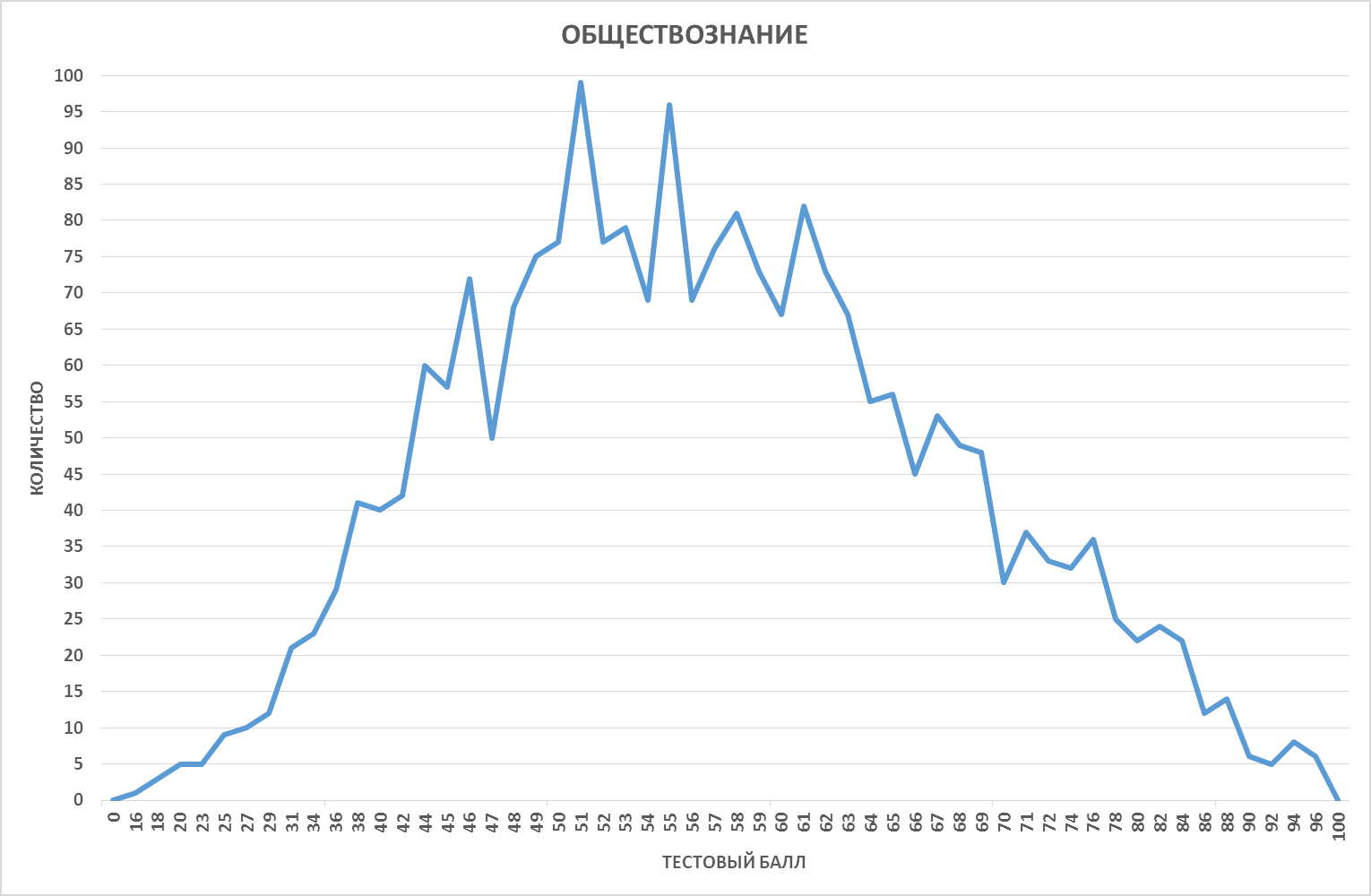 3.2. Динамика результатов ЕГЭ по предмету за последние 3 годаТаблица 53.3. Результаты по группам участников экзамена с различным уровнем подготовки:А) с учетом категории участников ЕГЭ -2016Таблица 6Б) с учетом типа ОО Таблица 7В) Основные результаты ЕГЭ по предмету в сравнении по АТЕТаблица 8ВЫВОД о характере изменения результатов ЕГЭ по предметуПо региональным результатам за последние три года не отмечена положительная динамика. Региональный средний тестовый  балл  понизился с 2014 года (на 0,4), в 2015 и 2016 годах равнозначен. Отмечена тенденция значительного снижения процента по количеству не сдавших экзамен (с 2,68% в 2014 до 8,56%  в 2016 году). Результаты  2015 года наиболее высокие по доле высокобальников.В 2014  и 2016 годах не было участников, получивших стобалльный результат.Основной категорией участников, набравших балл ниже минимального – является группа выпускников прошлых лет (28,3%). Тем не менее, доля выпускников текущего года, не сдавших экзамен, достаточно высока – 6,8%.Отсутствие динамики, в первую очередь, связываем с изменением структуры КИМ, исключением тестовой части, дававшей наибольшее количество баллов.Доля участников, получивших тестовый балл от минимального балла до 60 баллов, по категориям участников примерно одинакова – и выпускники текущего года, и выпускники прошлых лет составили 55-56%. Вызывает тревогу факт, что количество участников, получивших тестовый балл от минимального балла до 60 баллов среди выпускников текущего года, самый высокий среди предметов по выбору (55%).Категория выпускников текущего года в разделе  получивших от 61 до 80 баллов получила лучшие результаты – 33,6% против 12,5% у ВПЛ.Количество  участников, получивших высокобальные результаты во всех категориях, одно из минимальных по региону – 4,3 % и  2,7% соответственно.Результаты по типу ОО: учащиеся лицеев, гимназий (гуманитарный профиль) показали наиболее высокие результаты по предмету (процент высокобальных и средних результатов – 52,11). Вторыми по доле  высокобальных и средних результатов (44,24) являются школы с углубленным изучением отдельных предметов, где также преобладают социальные профили. Тем не менее, участники этих школ практически наравне с выпускниками средних школ находятся в группе участников, получивших тестовый балл от минимального балла до 60 баллов.Среди участников средних  школ основную группу составили  получившие тестовый балл от минимального балла до 60 баллов.4. АНАЛИЗ РЕЗУЛЬТАТОВ ВЫПОЛНЕНИЯ ОТДЕЛЬНЫХ ЗАДАНИЙ ИЛИ ГРУПП ЗАДАНИЙТаблица 11Участники экзамена достаточно успешно выполняют задания по следующим содержательным линиям: «Человек и общество» (Системное строение общества, Потребности и интересы, Формы и разновидности культуры, Искусство, Типы общества); «Экономика» (Инфляция, Экономические системы, Рынок и рыночный механизм. Спрос и предложение, Факторы производства)), «Социология» (Семья, Социальные группы); «Политика» (Политическое лидерство, Политические партии, Политические режимы); «Право» (Юридическая ответственность, Семейное право).Допускают ошибки в характеристике этапов познания, конституционных обязанностей граждан, субъектов государственной власти. Также испытывают затруднения при выполнении заданий по таким содержательным линиям, как «Рациональное экономическое поведение собственника, работника, потребителя, семьянина, гражданина»; «Организационно-правовые формы и правовой режим предпринимательской деятельности»; «Законодательство Российской Федерации о выборах».Результаты овладения умениями:- находить, осознанно воспринимать и воспроизводить информацию, содержащуюся в тексте в явном виде – достаточно высокий уровень, большинство выпускников справилось с заданием 21 и первой частью задания 22;- применять информацию в заданном контексте. Большинство выпускников не смогли объяснить необходимость законодательного регулирования требований к имуществу политических партий;- конкретизация отдельных положений текста, с опорой на собственные знания. Большая часть выпускников смогла назвать две дополнительные функции политических партий (не названные в задании) и проиллюстрировать их примерами;- использование информации текста в другой познавательной ситуации, самостоятельное формулирование и аргументацию прогностических суждений. Большинство выпускников не справилось с заданием 24, в основном высказывая предположение, что такая поддержка позволит избежать коррупции, повторяя аргументацию из вопроса 22. Небольшая часть участников экзамена высказала предположение о реализации свободы слова и печати;- умения самостоятельно раскрывать смысл понятия и применять их в заданном контексте. Задание выполнено большинством участников экзамена; Часть выпускников испытала затруднения при определении ограниченности труда как фактора производства, указывая такой элемент, как ограничение рабочего времени и т.д.- конкретизировать примерами изученные теоретические положения. При выполнении задания часть выпускников испытывала определенные трудности с определением именно воспитательной функции искусства, часто иллюстрируя примерами познавательную функцию. При выполнении такого характера заданий проявился и такой пробел в предметной подготовке, как поверхностный характер приводимых примеров, их подмена рассуждениями общего свойства.- анализ представленной информации, формулирование  и аргументация самостоятельных оценочных суждений. Практически все участники правильно определили тип общества. Определенные трудности возникли при определении изменения отношения к природе (многие указывали на ухудшение экологической остановки, не упоминая об охране природы, заботе о ее восстановлении), часть выпускников не смогла определить основной фактор производства;- систематизировать и обобщать информацию, устанавливать и отражать в структуре плана структурные, иерархические и иные связи социальных объектов. Задание 28 предполагало составление плана развернутого ответа по теме «Организационно-правовые формы предпринимательской деятельности». Большинство участников не справились с заданием, не называя структурные элементы предпринимательской деятельности (индивидуальное, государственные предприятия, унитарные предприятия и т.д.) Называя хозяйственные товарищества и общества, не смогли раскрыть их признаки и особенности.- раскрывать смысл авторского высказывания. Большинство выпускников продемонстрировало умение раскрывать смысл авторского суждения.- привлекать изученные теоретические положения общественных наук. Уровень теоретических знаний, который демонстрируют выпускники, по- прежнему недостаточен, особенно если выпускники выбирают темы по философии и политологии.- самостоятельно формулировать и конкретизировать примерами свои рассуждения, делать выводы. Необходимо отметить повышение уровня приведенных примеров, снизилось количество бытовых примеров, больше приводят примеров из литературы и истории. Больше половины выпускников смогли привести корректные примеры и сделать выводы. Причиной этого, по-видимому, является недостаточный учет особенностей данного задания в процессе обучения, отсутствие должного практического опыта работы по написанию мини-сочинений. Наибольшее число участников выбрали темы по социологии и социальной психологии, наименее выбираемой стала тема по философии. Однако выбор третьей альтернативы не дал высоких результатов. Наиболее успешны были выпускники, выбравшие тему по правоведению.Основные УМК по предмету, которые использовались в ОО в 2015-2016 уч.г. Таблица 12Анализ возможных причин получения выявленных типичных ошибочных ответов и путей их устранения в ходе обучения школьников предмету в регионе.1. Низкий уровень соотнесения теоретических положений с реалиями современного политико-правового процесса. Возможные пути устранения - использование активных, интерактивных методов обучения, внеурочных форм гражданского образования: проведение дискуссий, круглых столов, встреч с политиками и юристами, конкурсов по знанию Конституции РФ, организация учебных исследований, конференций по актуальным вопросам современного политико-правого процесса2. Поверхностный характер приводимых примеров социальной реальности, их подмена рассуждениями общего свойства. Необходимо чаще включать в работу образцы описания примеров социальной реальности.3. Низкий уровень умений устанавливать и отражать в структуре плана структурные, иерархические и иные связи социальных объектов. Целесообразно при изучении ряда тем, начиная с основной школы, формулировать пункты плана. Выделение основных идей первоначально может проводиться по тексту учебника и, желательно, вместе с учителем, с разбором вслух каждого предлагаемого учащимися пункта и подпункта. Этот методический прием позволит исключить пункты, не обеспеченные содержанием, и выработать видение тем на уровне целостного восприятия.4. Неумение корректно связать новую информацию с уже известным из курса материалом, некритическое восприятие социальной информации, почерпнутой из сообщений СМИ, Интернета. Поэтому необходимо уделять больше внимания работе учащихся с различными источниками социальной информации, развивать критическое мышление.Меры методической поддержки изучения учебного предмета в 2015-2016 уч.г.На региональном уровнеТаблица 13ВыводыАнализ выполнения экзаменационной работы позволяет сделать вывод об усвоении основных понятий, законов и закономерностей школьного курса обществознания по темам  «Системное строение общества»; «Основные институты общества; «Многовариантность общественного развития (типы обществ)», «Потребности и интересы», «Познание и духовная жизнь», «Социальные группы»; «Семья и брак», «Экономические системы», «Рынок и рыночный механизм. Спрос и предложение», «Виды, причины и последствия инфляции»; «Государство, его функции», «Понятие и виды юридической ответственности»; Не достигнут уровень усвоения на базовом уровне для таких важных элементов содержания как: «Финансовые институты. Банковская система»; «Рациональное экономическое поведение собственника, работника, потребителя, семьянина, гражданина», «Органы государственной власти РФ»; «Законодательство РФ о выборах», «Организационно-правовые формы предпринимательской деятельности».В целом можно считать достаточным овладение следующими умениями:оценивать приведенные положения с точки зрения их соответствия современным научным представлениям; характеризовать на основе смоделированных социальных ситуаций социальные объекты; осуществлять поиск социальной информации, представленной в таких знаковых системах, как схемы, диаграммы, таблицы; сравнивать социальные объекты, выявляя их общие черты и различия.Нельзя считать достаточным усвоение следующих умений и видов деятельности:использовать информацию текста в другой познавательной ситуации,самостоятельно формулировать и аргументировать оценочные, прогностические и иные суждения, связанные с проблематикой конкретного текста,систематизировать и обобщать социальную информацию, устанавливать и отражать в структуре плана структурные, функциональные, иерархические и иные связи социальных объектов, явлений, процессов.РЕКОМЕНДАЦИИ:Предложения по совершенствованию методики обучения школьников по выявленным «проблемным» элементам содержания и видам деятельности. - Провести в первом полугодии совещание руководителей районных методических объединений по итогам ЕГЭ по обществознанию 2016 года, ознакомить с выводами и рекомендациями предметной комиссии;- включить в планы работы районных методических объединений учителей обществоведческих дисциплин заседания по теме «Подготовка учащихся средней школы к  итоговой аттестации в форме ЕГЭ: проблемы, передовой опыт». Для обсуждения на методических объединениях учителей обществознания рекомендовать следующие темы по совершенствованию методики преподавания предмета: «Анализ результатов ЕГЭ по обществознанию 2015 года», «Методы развития метапредметных умений в преподавании обществознания», «Содержание и методы преподавания по темам «Право» и «Политическая система», «Содержание и формы внеурочной работы по обществознанию»;- организовать в районах консультации по методике подготовки учащихся к ЕГЭ по обществознанию, в том числе в дистанционной форме с использованием ресурсов сети Интернет; - провести курсы повышения квалификации по направлениям: «Содержание и методика преподавания курса «Обществознание» на профильном уровне»; «Содержание и методика преподавания учебных курсов «Экономика», «Право». При разработке программ учесть особенности преподавания «трудных тем» современного обществознания: правоведение (право в системе социальных норм, Конституция Российской Федерации, основы конституционного строя РФ, законодательство РФ о выборах, законотворческий процесс в России, международное право, гражданство РФ, воинская обязанность, альтернативная гражданская служба, судопроизводство), экономика (экономические основы деятельности фирм, рациональное экономическое поведение, постоянные и переменные затраты, рынок труда, финансовые институты, источники финансирования бизнеса, государственный бюджет, мировая экономика), политология (государство, гражданское общество и личность, демократия), социология (социальная стратификация), философия (теория деятельности, теория познания);- скорректировать темы по самообразованию учителей обществоведческих дисциплин, преподающих в 8 – 11 классах с включением в них проблематики, связанной с изучением передового опыта по подготовке учащихся к различным формам итоговой аттестации. Рекомендуемые направления самообразования учителей обществознания:  изучение материалов с сайта Федерального института педагогических измерений (ФИПИ) www.fipi.ru: учебно-методические материалы, открытый банк заданий, аналитические отчеты, методические рекомендации и т. д.;  участие в вебинарах ФИПИ, издательств, ЛОИРО по методам преподавания курса обществознания и современным УМК.Предложения по совершенствованию методики обучения школьников по выявленным «проблемным» элементам содержания и видам деятельности: 1. Шире использовать активные формы обучения, помогающие ученику, среди прочего, опереться на собственный социальный опыт, осуществить его рефлексию и включить в более широкий социальный контекст. 2. Активизировать работу по овладению учащимися навыками продуктивной и творческой деятельности: решения проблемных задач, анализа текстов – источников различной социальной информации, формулирования самостоятельных суждений по актуальным проблемам. Особое внимание следует обратить на подготовку и написание сочинения, эссе в соответствии с обновленными критериями.3. Уделять серьезное внимание разнообразным формам работы с понятийным аппаратом.4. Включать в урок и внеурочную (самостоятельную) работу учащихся задания, ориентированные на овладение навыками работы с разнотипными источниками по извлечению из них актуальной социальной информации.5. Обучать мониторингу и оценке явлений и событий современной социальной жизни, с опорой на экономические, правовые, социально-политические, культурологические знания.6. Систематически использовать задания на применение таких метапредметных умений работы с различными элементами содержания обществознания, как выявление структурных элементов с помощью схем и таблиц, соотнесение видовых понятий с родовыми, классификация путём установления соответствия, осуществление выбора необходимых позиций из предложенного списка, дифференциация в социальной информации фактов и мнений, определение терминов и понятий, соответствующих предлагаемому контексту, осуществление выбора необходимых позиций из предложенного списка. СОСТАВИТЕЛИ ОТЧЕТА (МЕТОДИЧЕСКОГО АНАЛИЗА ПО ПРЕДМЕТУ): Наименование организации, проводящей анализ результатов ЕГЭ по предметуЧасть 2. Предложения в ДОРОЖНУЮ КАРТУ по развитию региональной системы образования 
1.1  Повышение квалификации учителей Таблица 141.2 Планируемые корректировки в выборе УМК и учебно-методической литературы – Нет.1.3. Планируемые меры методической поддержки изучения учебных предметов в первом полугодии 2016-2017 учебного года на региональном уровнеТаблица 151.4.  Планируемые корректирующие диагностические работы по результатам ЕГЭ 2016 г.На уровне  образовательных организаций:Проведение  диагностической работы с целью проверки текущих знаний, выявления пробелов в освоении тем образовательной программы по предмету (сентябрь 2016);Проведение диагностических работ с целью диагностики качества подготовки  выпускников, участвующих в ЕГЭ по  предмету (декабрь 2016, март 2017);На муниципальном уровне:Муниципальные пробные экзамены по обществознанию (дата устанавливается ОМСУ).2. Трансляция эффективных педагогических практик ОО с наиболее высокими результатами ЕГЭ 2016 г.Таблица 16Учебный предмет201420142015201520162016Учебный предметчел.% от общего числа участниковчел.% от общего числа участниковчел.% от общего числа участниковОбществознание298853,7274751,1232644,17Учебный предмет20162016Учебный предметДевушкиЮношиОбществознание66,0833,92Всего участников ЕГЭ по предмету201420152016Из них:выпускников текущего года, обучающихся по программам СОО95,8294,2892,05выпускников текущего года, обучающихся по программам СПО4,185,717,95выпускников прошлых лет4,185,717,95Всего участников ЕГЭ по предмету2141-100%Из них:выпускники лицеев и гимназий14,43выпускники СОШ с углубленным изучением предмета10,14выпускники СОШ74,31АТЕКоличество участников ЕГЭ по учебному  предмету% от общего числа участников в регионеКоличество участников ЕГЭ по учебному  предмету% от общего числа участников в регионеКоличество участников ЕГЭ по учебному  предмету% от общего числа участников в регионе201420142015201520162016Бокситогорский район1013,54853,28863,70Волосовский район612,14602,32692,97Волховский район1585,531405,411235,29Всеволожский район36812,8835013,5137316,04Выборгский район41914,6734413,2830413,07Гатчинский район36412,7435613,7528312,17Кингисеппский район1455,081395,37964,13Киришский район1545,391525,871335,72Кировский район1675,851495,751325,67Лодейнопольский район541,89381,47381,63Ломоносовский район963,36522,01562,41Лужский район893,12963,71793,40Подпорожский район511,79582,24592,54Приозерский район1314,591184,56873,74Сланцевский район541,89622,39582,49г. Сосновый Бор1615,641325,101084,64Тихвинский район1154,031084,171064,56Тосненский район1695,921515,831365,85ОбществознаниеЛенинградская областьЛенинградская областьЛенинградская областьОбществознание2014 г.2015 г.2016 г.Не преодолели минимального балла2,6810,378,56Средний балл57,0856,6256,77Получили от 81 до 100 баллов3,94,844,17Получили 100 баллов00,040Выпускники текущего года, обучающиеся по программам СООВыпускники текущего года, обучающиеся по программам СПОВыпускники прошлых летДоля участников, набравших балл ниже минимального 6,8228,2628,26Доля участников, получивших тестовый балл от минимального балла до 60 баллов55,2556,5256,52Доля участников, получивших от 61 до 80 баллов    33,6312,5012,50Доля участников, получивших от 81 до 100 баллов    4,302,722,72Количество выпускников, получивших 100 баллов00СОШЛицеи, гимназииСОШ с углубленным изучением отдельных предметовДоля участников, набравших балл ниже минимального 7,793,883,23Доля участников, получивших тестовый балл от минимального балла до 60 баллов57,7644,0152,53Доля участников, получивших от 61 до 80 баллов    31,4341,7539,17Доля участников, получивших от 81 до 100 баллов    3,0210,365,07Количество выпускников, получивших 100 баллов000АТЕДоля участников, набравших балл ниже минимальногоДоля участников, получивших тестовый балл от минимального балла до 60 балловДоля участников, получивших от 61 до 80 балловДоля участников, получивших от 81 до 100 балловКоличество выпускников, получивших 100 балловБокситогорский район0,262,061,290,090Волосовский район0,431,760,770,000Волховский район0,433,141,460,260Всеволожский район1,389,334,600,730Выборгский район1,727,613,7400Гатчинский район0,566,154,640,820Кингисеппский район0,431,981,380,340Киришский район0,393,401,720,210Кировский район0,562,492,360,260Лодейнопольский район0,091,030,470,040Ломоносовский район0,301,850,210,040Лужский район0,211,551,460,170Подпорожский район0,131,680,690,040Приозерский район0,602,110,820,210Сланцевский район0,091,251,030,130г. Сосновый Бор0,342,061,890,340Тихвинский район0,172,411,630,340Тосненский район0,473,481,760,130Обозначениезадания в работеПроверяемые элементы содержанияПроверяемые уменияУровень сложности заданияСредний процентвыполнения по региону1Правохранительные органы. Судебная системаЗнать и понимать необходимость регулирования общественных отношений, сущность социальных норм, механизмы правового регулированияБ712Социальные группыЗнать и понимать основные социальные институты и процессыБ843Государство, его функцииЗнать и понимать основные социальные институты и процессыБ714Системное строение общества: элементы и подсистемыУметь характеризовать с научных позиций основные социальные объекты, их место и значение в жизни общества как целостной системыП925Мышление и деятельностьУметь анализировать актуальную информацию о социальных объектах, выявляя их общие черты и различия; устанавливать соответствия  между существенными чертами и признаками изученных социальных явлений и обществоведческими терминами и понятиямиБ546Понятие культуры. Формы и разновидности культурыУметь характеризовать с научных позиций основные социальные объекты, их место и значение в жизни общества как целостной системыП607Виды, причины и последствия инфляцииУметь характеризовать с научных позиций основные социальные объекты, их место и значение в жизни общества как целостной системыП
858Экономические системыУметь анализировать актуальную информацию о социальных объектах, выявляя их общие черты и различия; устанавливать соответствия  между существенными чертами и признаками изученных социальных явлений и обществоведческими терминами и понятиямиБ899Рациональное экономическое поведение собственника, работника, потребителя, семьянина, гражданинаУметь применять социально-экономические и гуманитарные знания в процессе решения познавательных задач по актуальным социальным проблемамП5110Рынок и рыночный механизм. Спрос и предложениеУметь осуществлять поиск социальной информации,  представленной в различных знаковых системах (текст, схема, таблица, диаграмма)Б8711Семья и бракУметь характеризовать с научных позиций основные социальные объекты, их место и значение в жизни общества как целостной системыП8112Социальные группыУметь осуществлять поиск социальной информации,  представленной в различных знаковых системах (текст, схема, таблица, диаграмма)Б7513Политическое лидерствоУметь характеризовать с научных позиций основные социальные объекты, их место и значение в жизни общества как целостной системыП7614Органы государственной власти субъектов Российской ФедерацииУметь анализировать актуальную информацию о социальных объектах, выявляя их общие черты и различия; устанавливать соответствия  между существенными чертами и признаками изученных социальных явлений и обществоведческими терминами и понятиямиБ5415Типология политических режимовУметь применять социально-экономические и гуманитарные знания в процессе решения познавательных задач по актуальным социальным проблемамП8316Конституция Российской Федерации. Основы конституционного строя Российской ФедерацииУметь характеризовать с научных позиций основные социальные объекты, их место и значение в жизни общества как целостной системыБ5917Понятие и виды юридической ответственностиУметь анализировать актуальную информацию о социальных объектах, выявляя их общие черты и различия; устанавливать соответствия  между существенными чертами и признаками изученных социальных явлений и обществоведческими терминами и понятиямиБ6518Правовое регулирование отношений супругов. Порядок и условия заключения и расторжения бракаУметь применять социально-экономические и гуманитарные знания в процессе решения познавательных задач по актуальным социальным проблемамП7719Финансовые институты. Банковская системаУметь осуществлять поиск социальной информации,  представленной в различных знаковых системах (текст, схема, таблица, диаграмма); извлекать из неадаптированных оригинальных текстов (правовых, научно-популярных, публицистических и др.) знания по заданным темам; систематизировать, анализировать и обобщать неупорядоченную социальную информацию; различать в ней факты и мнения, аргументы и выводы.П6420Потребности и интересыУметь осуществлять поиск социальной информации,  представленной в различных знаковых системах (текст, схема, таблица, диаграмма); извлекать из неадаптированных оригинальных текстов (правовых, научно-популярных, публицистических и др.) знания по заданным темам; систематизировать, анализировать и обобщать неупорядоченную социальную информацию; различать в ней факты и мнения, аргументы и выводы.П7921Политические партии и движенияУметь осуществлять поиск социальной информации,  представленной в различных знаковых системах (текст, схема, таблица, диаграмма); извлекать из неадаптированных оригинальных текстов (правовых, научно-популярных, публицистических и др.) знания по заданным темам; систематизировать, анализировать и обобщать неупорядоченную социальную информацию; различать в ней факты и мнения, аргументы и выводы.Б9522Законодательство Российской Федерации о выборахУметь осуществлять поиск социальной информации,  представленной в различных знаковых системах (текст, схема, таблица, диаграмма); извлекать из неадаптированных оригинальных текстов (правовых, научно-популярных, публицистических и др.) знания по заданным темам; систематизировать, анализировать и обобщать неупорядоченную социальную информацию; различать в ней факты и мнения, аргументы и выводы.Уметь объяснять внутренние и внешние связи (причинно-следственные и функциональные) изученных социальных объектов (включая взаимодействия человека и общества, общества и природы, общества и культуры, подсистем и структурных элементов социальной системы, социальных качеств человека.Б6923Политические партии и движенияУметь объяснять внутренние и внешние связи (причинно-следственные и функциональные) изученных социальных объектов (включая взаимодействия человека и общества, общества и природы, общества и культуры, подсистем и структурных элементов социальной системы, социальных качеств человека.Уметь раскрывать на примерах изученные теоретические положения и понятия социально-экономических и социальных наукВ6824Законодательство Российской Федерации о выборахУметь объяснять внутренние и внешние связи (причинно-следственные и функциональные) изученных социальных объектов (включая взаимодействия человека и общества, общества и природы, общества и культуры, подсистем и структурных элементов социальной системы, социальных качеств человека.Уметь оценивать действия субъектов социальной жизни, включая личность, группы, организации с точки зрения социальных норм, экономической рациональностиУметь формулировать на основе приобретенных обществоведческих знаний собственные суждения и аргументы по определенным проблемамВ4325Факторы производства и факторные доходыУметь характеризовать с научных позиций основные социальные объекты, их место и значение в жизни общества как целостной системыВ6326ИскусствоУметь раскрывать на примерах изученные теоретические положения и понятия социально-экономических и социальных наукВ6627Многовариантность общественного развития (типы обществ)Уметь применять социально-экономические и гуманитарные знания в процессе решения познавательных задач по актуальным социальным проблемамВ7728Организационно-правовые формы и правовой режим предпринимательской деятельностиУметь подготавливать аннотацию, рецензию, реферат, творческую работуВ4729Уметь характеризовать с научных позиций основные социальные объекты, их место и значение в жизни общества как целостной системы Уметь анализировать актуальную информацию о социальных объектах, выявляя их общие черты и различия; устанавливать соответствия  между существенными чертами и признаками изученных социальных явлений и обществоведческими терминами и понятиямиУметь объяснять внутренние и внешние связи (причинно-следственные и функциональные) изученных социальных объектов (включая взаимодействия человека и общества, общества и природы, общества и культуры, подсистем и структурных элементов социальной системы, социальных качеств человека.Уметь раскрывать на примерах изученные теоретические положения и понятия социально-экономических и социальных наук Уметь оценивать действия субъектов социальной жизни, включая личность, группы, организации с точки зрения социальных норм, экономической рациональностиУметь формулировать на основе приобретенных обществоведческих знаний собственные суждения и аргументы по определенным проблемамВК1 – 79К2 – 62К3 - 60Название УМКПримерный процент ОО,в которых использовался данный УМКЛиния УМК под редакцией Л.Н.Боголюбова. Обществознание. 10-11 классы (базовый уровень), 2013-201548%Линия УМК под редакцией Л.Н.Боголюбова. Обществознание. 10-11 классы (профильный уровень), 2012-201422%Линия УМК под редакцией Кравченко А.И., Певцовой Е.А. Обществознание. 10-11 классы (базовый уровень), 2012-201430%№ДатаМероприятие(указать тему и организацию, проводившую мероприятие)109.12.2015ЛОИРО, видеоконференция «Вопросы содержания и методики подготовки к ЕГЭ и ОГЭ по истории и обществознанию»2Сентябрь - декабрь 2015ЛОИРО, курсы повышения квалификации «Достижение и оценивание предметных, метапредметных и личностных результатов в обучении истории и обществознанию» 3Октябрь 2014-июнь 2016 ЛОИРО, профессиональная переподготовка ПП «История и обществознание, экономика, право»Ответственный специалист, выполнявший анализ результатов ЕГЭ по предметуКозлова Ирина Ахмадовна, учитель истории и обществознания,МОУ «Киришская средняя общеобразовательная школа № 1»Председатель региональной ПК по обществознанию№Тема программы ДПО (повышения квалификации)Перечень ОО, учителя которых рекомендуются для обучения по данной программеПеречень КПК представлен в таблице 15Приглашаются все школы, не зависимо от полученных результатов.№Дата(месяц)Мероприятие(указать тему и организацию, которая планирует проведение мероприятия)ГАОУ ДПО «Ленинградский областной институт развития образования»ГАОУ ДПО «Ленинградский областной институт развития образования»ГАОУ ДПО «Ленинградский областной институт развития образования»Сентябрь 2016Вебинар «Анализ итогов ГИА 9 и 11 классов образовательных организации Ленинградской области по обществознанию»Сентябрь-октябрьВебинар - Организация работы по изучения демоверсий  КИМ ГИА 2017 годаОктябрь 2014-июнь 2016 Профессиональная переподготовка ПП «История и обществознание, экономика, право»Февраль-апрель 2016Курсы повышения квалификации  «Обучение экономике и праву в условиях перехода на ФГОС нового поколения»Февраль - март 2016 Курсы повышения квалификации  «Методика проверки заданий с развернутым ответом экзаменационной работы ЕГЭ по обществознанию» (кандидаты в эксперты), (с применением ДОТ - 12 ч.)№Дата(месяц)Мероприятие(указать тему и организацию, которая планирует проведение мероприятия)Сентябрь 2016,февраль 2017Заседания РМО « Эффективная педагогическая практика (из опыта работы по подготовке к ЕГЭ, ГИА)» МБОУ «СОШ № 3» г. Пикалево,МБОУ «Бокситогорская СОШ № 2», МБОУ «СОШИ п. Ефимовский», МБОУ «Бокситогорская СОШ № 3»Октябрь 2016День педагогического мастерства (методический поезд) «Инновации и успешные практики в образовании»МБОУ «СОШ № 3» г. Пикалево, МБОУ «СОШ № 4» г. Пикалево им. А.П. Румянцева, МБОУ «СОШИ п. Ефимовский», МБОУ «Бокситогорская СОШ № 3»Октябрь 2016Семинар «Организация работы  муниципальной системы образования и образовательной организации по вопросам повышения качества образовательных результатов». МКУ «Лужский ИМЦ», МОУ «СОШ № 3»Ноябрь2016Районный семинар «Система подготовки к государственной итоговой аттестации выпускников 9 и 11 классов» МОУ «СОШ № 6» г. ТихвинНоябрь2016Семинар для учителей истории и обществознания «Результативный опыт работ учителей истории и обществознания». МБОУ «Гимназия №11» г. ВыборгДекабрь2016Семинар для учителей истории и обществознания «Подготовка к уроку по обществознанию». МБОУ «Коробицынская СОШ» Выборгский районЯнварь2017Практико-ориентированный семинар «Организация классной и самостоятельной работы учащихся с материалами различных пособий по подготовке к ЕГЭ».МБОУ «Гатчинский Лицей № 3 имени Героя Советского Союза Перегудова А. И.».Март 2017Мастер- классы учителей- предметников в рамках Единого методического дня: «Система работы учителя по подготовке обучающихся к ГИА»Организации Приозерского района: МОУ «СОШ № 1», МОУ «Петровская СОШ», МОУ «СОШ № 4», МОУ «СОШ № 5» Апрель2017Практико-ориентированный семинар. Тема: Методика работы с текстами КИМ (обществознание).МБОУ «Гатчинская гимназия им. К.Д. Ушинского».